ArRahmah Islamic Institute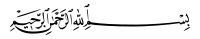 Advance Taleem ul Quran Course 2019Juz 7 - Part 2Mail test to:  test.advtq19@gmail.com     Name:                                    Group Incharge:                                                     Date:                                          State/country:وَأَنذِرۡ   بِهِ  ٱلَّذِينَ   يَخَافُونَ  أَن   يُحۡشَرُوٓاْ    إِلَىٰ   رَبِّهِمۡ    لَيۡسَ    لَهُم    مِّن    دُونِهِۦ   وَلِيّٞ   وَلَا   شَفِيعٞ   لَّعَلَّهُمۡ   يَتَّقُونَ ٥١ وَإِذَا   جَآءَكَ   ٱلَّذِينَ   يُؤۡمِنُونَ   بِ‍َٔايَٰتِنَا   فَقُلۡ سَلَٰمٌ   عَلَيۡكُمۡۖ   كَتَبَ   رَبُّكُمۡ   عَلَىٰ   نَفۡسِهِ   ٱلرَّحۡمَةَ   أَنَّهُۥ    مَنۡ   عَمِلَ   مِنكُمۡ سُوٓءَۢا  بِجَهَٰلَةٖ   ثُمَّ   تَابَ   مِنۢ بَعۡدِهِۦ   وَأَصۡلَحَ    فَأَنَّهُۥ   غَفُورٞ   رَّحِيمٞ ٥٤ قُلۡ   هُوَ ٱلۡقَادِرُ   عَلَىٰٓ   أَن   يَبۡعَثَ   عَلَيۡكُمۡ عَذَابٗا   مِّن   فَوۡقِكُمۡ   أَوۡ   مِن  تَحۡتِ   أَرۡجُلِكُمۡ أَوۡ   يَلۡبِسَكُمۡ   شِيَعٗا   وَيُذِيقَ   بَعۡضَكُم   بَأۡسَ     بَعۡضٍۗ   ٱنظُرۡ    كَيۡفَ   نُصَرِّفُ ٱلۡأٓيَٰتِ   لَعَلَّهُمۡ   يَفۡقَهُونَ ٦٥ وَإِذَا   رَأَيۡتَ   ٱلَّذِينَ   يَخُوضُونَ   فِيٓ  ءَايَٰتِنَا   فَأَعۡرِضۡ عَنۡهُمۡ   حَتَّىٰ   يَخُوضُواْ    فِي   حَدِيثٍ  غَيۡرِهِۦۚ  وَإِمَّا  يُنسِيَنَّكَ  ٱلشَّيۡطَٰنُ    فَلَا   تَقۡعُدۡ  بَعۡدَ  ٱلذِّكۡرَىٰ   مَعَ   ٱلۡقَوۡمِ   ٱلظَّٰلِمِينَ ٦٨  إِنَّ  ٱللَّهَ   فَالِقُ   ٱلۡحَبِّ   وَٱلنَّوَىٰۖ   يُخۡرِجُ  ٱلۡحَيَّ   مِنَ    ٱلۡمَيِّتِ   وَمُخۡرِجُ   ٱلۡمَيِّتِ   مِنَ    ٱلۡحَيِّۚ    ذَٰلِكُمُ   ٱللَّهُۖ   فَأَنَّىٰ    تُؤۡفَكُونَ ٩٥ لَّا  تُدۡرِكُهُ   ٱلۡأَبۡصَٰرُ    وَهُوَ   يُدۡرِكُ   ٱلۡأَبۡصَٰرَۖ    وَهُوَ  ٱللَّطِيفُ   ٱلۡخَبِيرُ ١٠٣   قَدۡ جَآءَكُم    بَصَآئِرُ  مِن   رَّبِّكُمۡۖ   فَمَنۡ   أَبۡصَرَ  فَلِنَفۡسِهِۦۖ   وَمَنۡ  عَمِيَ  فَعَلَيۡهَاۚ   وَمَآ   أَنَا۠    عَلَيۡكُم    بِحَفِيظٖ ١٠٤Write the meanings of the following words                                                                          Have you read the running translation of Surah Al Ana’am 36-110?  Yes                                  NOفَتَطۡرُدَهُمۡقَرَاطِيسَنُهِيتُمُّبۡلِسُونَأَفَلَتَسُبُّواْمُّتَرَاكِبٗايَابِسٍخَوَّلۡنَٰكُمۡأُبۡسِلُواْ